TC-L4 Candidate Guide (2019-20): 20 February 2020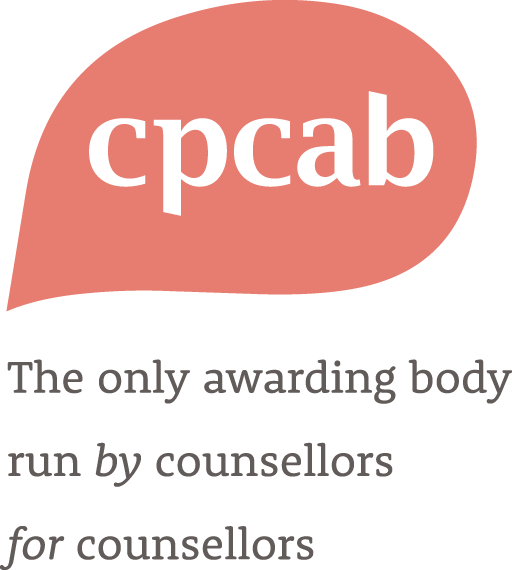 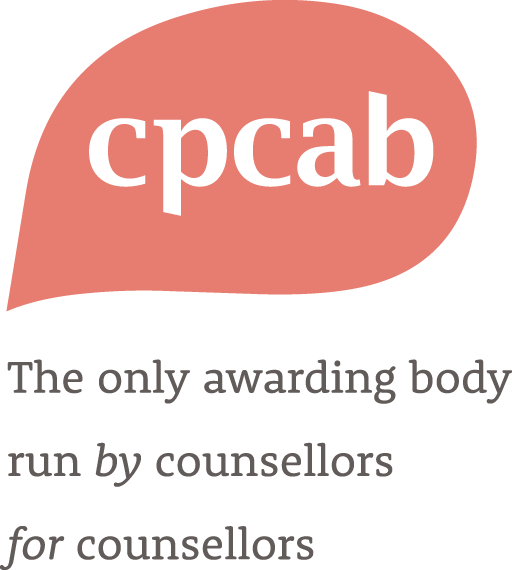 2019 -20Candidate GuideLevel 4 Diploma in Therapeutic Counselling (TC-L4)This RQF qualification is regulated in England, Wales and Northern IrelandQualification/learning aim number: 500/8088/XPlease note that:This document can be downloaded from the CPCAB website along with candidate support materials.  It is intended to provide information that will enable you to maximise your learning on this course and to complete the qualification successfully.  Find us on Facebook: www.facebook.com/cpcab.co.ukFollow us on Twitter: www.twitter.com/cpcabWatch us at: www.counsellingchannel.tvDiscover new & interesting things: www.newvisionformentalhealth.comYou are undertaking a course that leads to a nationally regulated qualification awarded by the Counselling and Psychotherapy Central Awarding Body (CPCAB) – the only Ofqual approved awarding body to specialise in the field of counselling and supervision.This qualification is intended for candidates who want to train to become a counsellor working in a counselling service agency. There are many different agencies and many types of associated counselling services but all agencies should provide the candidate with a service framework that includes both a line manager and clinical supervision. Successful completion of this course means that the candidates will be able to provide a therapeutic counselling service – initially within the context of an agency’s service framework but later (with experience and support from the supervisor, or by completing PC-L5 or its equivalent) they may progress to independent practice.This qualification is made up of seven mandatory units which have seven learning outcomes and associated assessment criteria . This structure is based on the seven processes of the CPCAB model.For details of this model see the CPCAB websiteTo achieve the qualification you MUST be (a) internally assessed by your tutor as Proficient in all the learning outcomes and assessment criteria of all 7 units; and (b) assessed as Proficient (by CPCAB) in the external assessment. Art students keep a portfolio of their coursework which they use to show other people what they, as artists, have learnt. In a similar way you need to keep a portfolio of your coursework, which you can use to show your tutor what you have learnt. Keeping a portfolio of your coursework will not only provide your tutor with evidence of your learning, but also really help you with the learning process itself.You also need to complete your Candidate Learning Record (CLR – see Appendix 1) which should be placed at the front of your portfolio to signpost the evidence for each assessment criterion. The CLR has brief notes beside each assessment criterion to help you understand what is being asked for and guidelines on how to record your learning. There are two important points here:You must give two pieces of evidence for each criterion. In addition, each unit should contain references to all three of the following kinds of coursework: Documents – You must include learning reviews, two self-reviews, two case studies with real clients and two case presentations, two assignments (e.g. an essay), a client record (minimum of 100 hours one-to-one counselling with at least five different clients ), a clinical supervision record and a personal counselling record (minimum of 10 hours by the end of the course). You might also include, for example, self-review of audio/video recordings (including verbatim transcripts) and notes on your personal development.Tutor observation – You must include records of tutor feedback on your counselling practice sessions – they must refer to at least four examples of being observed by your tutor and two of these must be via audio or video recording. You might also include tutorial records, and tutor feedback on case presentations and group discussions (including contributions to seminars, group-work and training group supervision).Testimony – You must include records of peer feedback on your counselling practice sessions, at least one supervisor report and at least one agency report. You might also include, for example, peer feedback on case presentations and group discussions (including contributions to seminars, group-work and training group supervision), feedback from agency team members, and client evaluation/feedback.See TC-L4 Specification for a summary of minimum assessment requirements.CPCAB recommends that you attach a Criteria Assessment Sheet (CAS) – available for download from our website – (this is not a good link) to any work you hand in to your tutor for assessment. Your tutor can use the CAS to tell you which criteria you have met and to give you helpful feedback throughout the course. In this way you can gradually collect evidence as you go along and keep track of what evidence you still need to look out for.After you have completed your portfolio your tutor will look at the evidence you have referenced in your Candidate Learning Record (CLR) and assess whether or not you have completed the assessment criteria, achieved the learning outcomes of all seven units and met all the other qualification requirements. They may decide that you are not yet Proficient – and will identify what you still need to complete/achieve and how you might work towards doing this. Your tutor will give you further guidance on developing your portfolio, the three types of coursework and filling in the Candidate Learning Record.Your final assessment is recorded on the Completion Statement (see Appendix 2) at the end of your Candidate Learning Record.Note that all the work you include in your portfolio is assessable material, so it may be seen not just by your tutor but also by all those involved in your training centre’s internal assessment process or any associated appeal or complaint. Such people will include the internal moderator and verifier as part of internal quality assurance (IQA) as well as the CPCAB external verifier. You must have completed at least two-thirds of your course before undertaking external assessment. You MUST achieve proficiency in both internal and external assessment in order to achieve the qualification.The external assessment for this qualification requires you to produce a 30-minute audio recording of a counselling practice session (using one of several role plays provided by CPCAB) and then to complete a written Candidate Review Paper, under invigilation. This assessment is an integrated assessment across all 7 units of the qualification.Practising your counselling and then reviewing your practice is something that you will have done many times during your counselling training. The external assessment is therefore designed to assess your understanding and skills in the role of a counsellor in a counselling practice session.The external assessment is structured as follows:Stage 1 - Production of the audio recordingThis takes place over a two to three week period preceding Stage 2 (see below), around half way through the second year of the course. Your ‘client’ will be given a role-play and you will be given a referral sheet (both provided by CPCAB). Once you have recorded your 30 minute counselling practice session the audio recording is held by your training centre and then returned to you during stage 2 of the external assessment, prior to being sent to CPCAB along with your completed Candidate Review Paper (see below).Stage 2 - Completion of the Candidate Review Paper The paper is divided into two parts. You will use headphones to listen to your audio recording and in Part 1 you will answer questions designed to help you make a self-review of your counselling practice session. In addition in Part 2 you are asked to complete a number of questions designed to test your understanding as a counsellor.CPCAB will then listen to your audio recording and assess both your counselling practice session and the answers on your Candidate Review Paper.For more information see the ‘Complete Guide to External Assessment for Candidates (TC-L4)’ on the CPCAB website.In order to make sure that assessment is fair to all candidates, CPCAB requires all registered centres to have an appropriate candidate support system in place and to make appropriate arrangements to meet individual assessment needs. You can ensure that your own learning and assessment needs are being met by discussing your own needs/difficulties with your tutor, who can ensure that you receive the appropriate support.Please talk to your centre prior to your enrolment about any additional support that you may need regarding learning and assessment.Both CPCAB and centres are required to recognise and comply with both the spirit and the word of equal opportunities legislation. Previous Acts were amalgamated into the Equality Act 2010 (click here for more information). CPCAB’s Equal Opportunities Policy: Download from the CPCAB website.If your external assessment result is ‘Not Proficient’, your centre can make arrangements with CPCAB for you to re-sit the assessment or else appeal against the assessment result. A fee is charged for both a re-sit and an appeal, but if the appeal is successful your fee is refunded. Your tutor can ask CPCAB for verbal feedback on external assessment results in order to help the centre decide whether a re-sit or an appeal is warranted. A second re-sit (i.e. a 3rd and final attempt) is not automatic but is at the discretion of CPCAB and your centre. In a resit, all 3 parts of the EA must be retaken ie the recording, Review Paper Part 1 and Review Paper Part 2, even if any of these had originally been assessed as Proficient.Please note:that an appeal must be made in writing by your centre to CPCAB within 30 working days from the date of publication of the original results by CPCAB. If this is not possible you can contact CPCAB’s External Assessment Service Manager for advice on how to appeal directly. if an appeal has been lodged with CPCAB this process must be completed before you can be registered for a re-sit.further information on external assessment enquiries, re-sits and appeals (including a copy of the CPCAB Appeals Policy) can be found on the CPCAB website.If you have any enquiries, complaints or appeals about the internal assessment of your work, or about any aspects of your learning experience on the course, these should be addressed to your training centre which has its own internal complaints and appeals procedures. If you contact CPCAB directly on these issues you will normally be advised to go back to your centre. In addition to meeting the assessment criteria and learning outcomes you need to meet the following additional course requirements:Client workYou are required to complete 100 hours minimum of one-to-one, formally contracted counselling with at least five different clients in agency settings. This workplace experience placement must be approved by the centre and offer you the opportunity to meet the qualification specifications. You need to keep a log of your client work. Your agency is required to complete a report on your work. You must have secured an appropriate placement in order to progress to Year 2 of the diploma.Counselling supervision You are required to have clinical supervision for all your client work. Supervision is normally provided by the agency you work in. CPCAB strongly recommends that the agency provide sufficient and appropriate counselling supervision from a suitably qualified counselling supervisor to meet BACP supervision recommendations for trainees – a minimum of 1½ hours individual supervision per month (or the equivalent if the trainee is in group supervision.). The BACP guidelines state that for a group of 4 or less, then half the time of the session can be claimed. So if there are 4 people in a session of 1½ hours, then each person can claim ¾ hour each. If there are 5 or more in a session then divide the length of the session by the number or people present - i.e. 5 people in a 2½ hour session could claim ½ an hour each. Clinical supervision is not a ‘line management’ role and should not be with a line manager. Where any ambiguity exists it is important that boundaries are clarified at the outset and that all parties are clear on how these boundaries will be managed.  If your agency does not provide supervision you will need to ensure that your supervision arrangements are approved by your tutor. You need to keep a log of your supervision hours. Your supervisor is required to complete at least one report on your work.See TC-L4 Guidance to workplace experience for more information.Group training supervision You are required to take part in group training supervision as part of your course. This is not a substitute for external counselling supervision. You will be expected to present your work, receive supervisory support from tutor and peers, learn from the work of other candidates in the group and examine the application of professional framework issues and theory to your client work. The emphasis here is on integrating your learning, not on the client work outcome. Personal therapy for trainees You are required to undertake face to face personal therapy as part of your training. While CPCAB requires a minimum of 10 hours, centres can require trainees to undertake more than 10 hours of personal therapy, particularly if this is congruent with the theoretical approach of the course. This will be made clear to you at the start of the course. However, you will be encouraged to take responsibility for your own well-being and development, which may mean staying in therapy longer than the mandatory requirement. You need to keep a record of your personal therapy.Personal tutorialsYou will be offered tutorials throughout your course to support your learning, develop your practice and help you identify learning goals. Your tutors will also take the opportunity of tutorials to raise any concerns likely to affect the outcome of your internal assessment. You need to keep a record of your tutorials in your portfolio.Dual relationshipsIn order to avoid any conflicts of interest your tutors, supervisor and personal therapist must be different people carrying out these separate roles.Your feedback is vital to CPCAB to ensure the ongoing quality of our qualifications.  Feedback enables us to meet our requirements as a regulated Awarding Organisation and contributes towards our annual qualification review process.  Please ensure that you complete the online feedback survey at the conclusion of your course. Please click on this link to access the survey - Candidate feedback.Please confirm that your portfolio contains the following items (which are required in order to complete the qualification) by ticking each box below: 	A client record (100 hours minimum), including at least 5 different clients	Clinical supervision record 	1 supervisor report	1 agency report	A personal counselling record (10 hours minimum by the end of the course)When you have completed your Candidate Learning Record (CLR), please tick the following box to confirm that you have inserted – for each of the seven units – cross-references to all three types of coursework (i.e. documents, tutor observation and testimony):  I declare this Candidate Learning Record to be a true and authentic record of evidence submitted in my portfolio:Candidate name: 		Candidate signature: 		Date: 	I declare that this Completion Statement is a true record of the candidate’s achievement:	I declare the candidate has met all the qualification requirements for TC-L4:	Tutor name: 		Tutor signature: 		Date: 	ContentsPageIntroduction for candidates3Qualification structure3Internal assessment4External assessment6Equal opportunities and reasonable adjustments7Re-sits, enquiries, appeals and complaints7Additional qualification requirements8Candidate feedback9AppendicesPageCandidate Learning Record10Completion Statement211.  Introduction for candidatesTip:This course is designed to train you to work within an agency framework but you can progress to independent practice after a period of experience and/or further training.2.  Qualification structureTip:Think of the assessment criteria as ‘learning tasks’ which you have to complete and then record so that your tutor can see you have achieved the task.Tip:Remember you can gain a great deal from the course without necessarily gaining the qualification. “The journey is as important as the destination.”3.  Internal assessmentTip:It is a good idea to outline possible sections in your portfolio, for example: Document: learning reviewsDocument: self reviewsTutor observation: tutor feedback on counselling practice Testimony: peer feedback on counselling practice, supervisors report	An example reference in your CLR might read: Learning review p 21, para 3, lines 3-6 (document)                                                                           Skills feedback sheet No. 6, line 29 (testimony)See CPCAB website for our video on ‘How to build a portfolio’ for further information.Tip:Meeting criteria is important but the experience of learning to be a counsellor should be much richer than criteria. Try to keep a balance.Tip:It is important to realise that simply presenting evidence to meet assessment criteria may not be sufficient to meet the overall learning outcomes and /or qualification requirements. Your tutor(s) may have observed substantive evidence which indicates that a specific assessment criterion or learning outcome has not been met despite evidence you have submitted.4.  External assessmentTip:Please note that TC-L4 external assessment takes place in Year 2. There is no external assessment in Year 1.5.  Equal opportunities and reasonable adjustments6.  Re-sits, enquiries, appeals and complaints7.  Additional qualification requirements8.  Candidate FeedbackAppendix 1:  Candidate Learning Record – Level 4 Diploma in Therapeutic Counselling (TC-L4)Instruction:Print out (or otherwise detach) this Candidate Learning Record and the Completion Statement which follows it. Then insert both of them in the front of your portfolio.TC-L4Unit 1Working ethically, safely and professionally as a counsellorLEARNING OUTCOME:1.1  Work within an ethical and legal frameworkAssessment criteriaCandidate guidance to criteria Portfolio references1.1.1  Work within an ethical framework for counsellingHave a thorough knowledge of the BACP “Ethical Framework for the Counselling Professions” or another similar framework. Be able to explain what is meant by an ethical framework. Explore reasons for (and importance of) working within an ethical framework.Ensure your relationships with clients are bounded by a professional framework.Introduce clients, using appropriate language, to the existence of a framework.Demonstrate professional standards of conductDiscuss meaning of professional standards – including (for example) behaviour, dress, competence, confidentiality, communication with others, professional judgement, integrity, respect, record keeping.Recognise responsibilities to clients, employers and the wider profession.Explore expectations of conduct in your training group and in your agency.Demonstrate professional standards in your own work.1.1.3  Be able to maintain confidentiality in counselling workClarify the limits of confidentiality within your agency. Explore issues around confidentiality in multidisciplinary teams. Explore and record examples of difficult confidentiality issues. Demonstrate the management of confidentiality issues in own client work.1.1.4  Comply with relevant legal requirements for counsellingStudy up-to-date legislation relevant to your professional practice, including Data Protection Act, The Children Act, The Mental Health Act, the Counter Terrorism and Security Act (Prevent duty), equal opportunities and anti-discriminatory laws and human rights – with reference to safe practice and legal responsibilities.Apply legislation to your practice – for example data protection with regard to record keeping and note taking. Discuss limits of confidentiality and reasons for disclosure.Explain the issues relating to the duty of care with regard to the legislation on safeguarding children, young people and vulnerable adultsInvestigate current legislation around risk to and safeguarding of children, young people and vulnerable adults, including the Prevent duty.Demonstrate the application of this legislation to your own counselling work. LEARNING OUTCOME:1.2  Work within a counselling service organisation Assessment criteria Candidate guidance to criteriaPortfolio references1.2.1  Work within the ethical, legal and procedural framework in which a given agency operatesLook at and discuss (e.g. with your supervisor/placement manager) the ethical, legal and procedural framework of your agency.To show your understanding in relation to the above issues, apply insights gained from supervision, seminars and counselling practice sessions..1.2.2  Use teamwork skills to work with others Discuss the meaning and role of teamwork skills. Practise the use of these skills to work collaboratively with members of your training group, supervision group and agency personnel.Explore (with peers in the training/personal development group, supervision and agency groups) how you relate and collaborate with others.Demonstrate your ability to use teamwork skills1.2.3  Use professional skills to work with othersDiscuss meaning of professional skills and when/where these would be needed in counselling work (for example: for effective communication, professional judgment, confidentiality, referrals).Explore and develop understanding of how to manage ‘out of session’ communication and contact with clients - e.g. text, email, telephone, social media etc.Demonstrate professional skills in counselling work.LEARNING OUTCOME:1.3  Use supervision to work within own limits of proficiencyAssessment criteriaCandidate guidance to criteriaPortfolio references  Monitor limits of proficiency and fitness to practiseDiscuss meaning of limits of proficiency – i.e. only practising when and where you have the appropriate qualifications, training and experience.Discuss meaning of fitness to practice – i.e. working only when you have the skills, knowledge, character and health (emotional and physical) to practise safely and effectively.Use individual/group supervision to (a) explore client needs which are beyond your professional capability; and (b) to clarify how to manage referral situations.1.3.2  Make suicidal risk assessments and work with emergency situationsIdentify what constitutes an emergency situation. Explore your actual or potential reactions to suicidal clients.Discuss strategies and tools for risk assessment and risk management in your agency compared with others in your training group.Use supervision to clarify how to prepare for and manage suicidal and other emergency situations.Demonstrate (in own client work) ability to manage suicidal risk assessments and emergency situations. 1.3.3  Support referral where appropriateWork with agency team members and supervisor to identify when and where to refer clients. Demonstrate how to work with clients to manage the referral process collaboratively.1.3.4  Monitor own effectiveness and identify issues that require personal workUnderstand the distinction between supervision and personal counselling, and the role of your supervisor and your counsellor.Reflect on the relationship between your personal use of counselling and the effectiveness of your practice. Record increased critical awareness of the impact of your personal issues on the counselling process. Unit 2Working within a counselling relationshipLEARNING OUTCOME:2.1  Establish and sustain the boundaries of the counselling relationshipAssessment criteriaCandidate guidance to CriteriaPortfolio references2.1.1  Explore the role of the counsellor in different settings and servicesExplore and discuss in relation to different agency settings with reference to (for example) funding, resources, policies, time-limited work and agency focus.Establish the boundaries of the counselling relationship within specific agency settingsEstablish what you can and cannot offer a client within your particular agency context.Include limits of confidentiality, legal requirements, harm to self/others, time/number of sessions, ethical framework and supervision.Practise and discuss appropriate skills for establishing the boundaries with your client.Show awareness of skills for agreeing both open-ended and time-limited contractsSustain the boundaries of the counsellor roleExplore:how clients test boundaries;how counsellors can cross boundaries;the management of boundary changes;where power and authority lie in the relationship.Consider (for example) relationships, timekeeping, fees, gifts etcUse supervision to explore the meaning and implications of changes and challenges to boundary limits. Manage breaks and endings appropriatelyUnderstand the impact of interruptions and breaks (e.g. holidays, illness, non attendance of sessions) on the counselling relationship.Use training group, supervision and personal therapy to discuss and record your own difficulties associated with endings.Identify strategies and interventions to manage interruptions, breaks and endings.Explore ending issues in supervision and demonstrate your ability to leave the client ‘safe’.Show understanding of ending issues in counselling work – e.g. ending a session or the therapy as a whole.LEARNING OUTCOME:2.2 Establish and develop the therapeutic relationshipAssessment criteriaCandidate guidance to criteriaPortfolio referencesExplain the nature and significance of the therapeutic relationshipDiscuss the importance of the relationship between counsellor and client within your core theoretical approach.Explore how the relationship can enhance or hinder the therapeutic work.Establish and develop the therapeutic relationshipRelate the way in which you establish the therapeutic relationship to your core theoretical approach.Demonstrate in skills practice your ability to establish the therapeutic relationship with clients. Demonstrate your ability to develop the therapeutic relationship. Show that you are applying your understanding of the development of the counselling relationship.Reflect on the nature and quality of the therapeutic relationship throughout the counselling workDiscuss the nature and quality of your relationship with clients.Link the progress of the relationship to your core theoretical model.Explore (for example) subtle/unconscious influences on the therapeutic relationship. Document changes in the relationship.Use the therapeutic relationship to inform and enhance the therapeutic processRefer to your core theory so that you can understand how to purposefully use the therapeutic relationship to inform the therapeutic process.Provide examples of where you have intentionally used the therapeutic relationship to enhance the therapeutic process.Recognise and respond to difficulties and conflicts in the therapeutic relationship Identify and consider the range of difficulties and conflicts that can arise in the counselling relationship.Develop strategies and interventions to deal with specific difficulties – e.g. late attending, bringing children to sessions, avoiding difficult topics, inappropriate emotions (client’s and counsellor’s), sexual transference, non-payment.Respond appropriately using a range of strategies and interventions.Unit 3Working with client diversity in counselling workLEARNING OUTCOME:3.1 Understand and work with diversityAssessment criteriaCandidate guidance to criteriaPortfolio references3.1.1  Explore diversity issues between self and client during the counselling relationshipDiscuss the relationship between developing empathy and understanding client diversity.Reflect on diversity issues which impact on the relationship between you and individual clients.Demonstrate how you have addressed issues of diversity between yourself and clients during the counselling work.Evaluate how an understanding of diversity can enhance empathyIdentify and explore diversity issues between yourself and others (e.g. between yourself and your tutor/ supervisor/other group members).Reflect on your own responses/reactions to others –e.g. group members, clients etc.Explore how a deeper understanding of diversity can enhance empathy.Demonstrate sensitivity to diversity issues with individual clientsIdentify key diversity issues that you have encountered with clients or peers – and explore your responses to these.Discuss how diversity issues may help or hinder counselling work.Demonstrate developing sensitivity to diversity with a range of clients and specific client groups.LEARNING OUTCOME:3.2 Challenge own issues, fears and prejudicesAssessment criteriaCandidate guidance to criteriaPortfolio reference  Explore and challenge own beliefs and valuesReflect on your experiences of identifying types of people/issues that you find very difficult to understand and/or accept. Explore your own beliefs, where these come from and how valid they still are.   Explore and challenge own issues, fears and prejudices concerning working with client diversityRecognise and reflect on types of people and issues that touch your prejudices and fears.Reflect on the reasons for your responses.Challenge your own blocks and prejudices in work with individual clients.LEARNING OUTCOME:3.3 Understand how diversity issues affect client access to counsellingAssessment criteriaCandidate guidance to criteriaPortfolio referencesReflect on diversity issues which impact on clients accessing counselling within agency settingsIdentify a range of issues which may prevent clients accessing counselling – e.g. stairs, finance, waiting lists, language, culture etc.Consider impact of local and national policy on mental health service provision.Consider what might help to widen access to counselling in your agency.Reflect on issues relating to working with a third party presentIdentify occasions when working with another presence in the room would be appropriate (e.g. translator, signer, carer, dog).Explore the difficulties that could be present in these circumstances.Unit 4Working within a user-centred approach to counsellingLEARNING OUTCOME:4.1 Work within a user-centred agreement for the counselling workAssessment criteriaCandidate guidance to criteriaPortfolio references4.1.1  Enable clients to explore their attitudes to and expectations of counselling within specific agency settingsExplore how to give your client the opportunity to discuss their understanding of counselling and what they require from it.Identify what you can offer within the limitations of your agency.Practise (in class and in your agency) exploring and clarifying client expectations.  Negotiate a shared agreement for the counselling workReflect on what ‘negotiate’ and ‘shared agreement’ for the counselling work means.Understand the difference between business contract/agency policies (etc.) and a therapeutic agreement for the counselling work.Demonstrate your ability to negotiate a shared agreement for the counselling work with individual clients. 4.1.3 Regularly review the working agreement with clients Discuss in your training group the reasons for regularly reviewing the working agreement with your client. Demonstrate an understanding of the changing needs of your clients and show your ability to be flexible and responsive to their needs.Acknowledge changes that have occurred for the client - e.g. emotional, practical, relational, behavioural, spiritual.Ensure client participation when reviewing and renegotiating the working agreement.LEARNING OUTCOME4.2  Maintain a user-centred focus throughout the counselling workAssessment criteriaCandidate guidance to criteriaPortfolio references4.2.1  Enable the client to identify, prioritise and focus on their agenda Identify and explore your client’s spoken and unspoken agenda, both within the session and during the counselling process.Explore the ways in which both counsellors and clients may try to avoid painful agendas.  Use regular reviews and clinical supervision to maintain the focus on the client’s agenda throughout the counselling workRecord and develop good practice of regular reviews and use of supervision to help maintain the focus on your client’s agenda (both spoken and unspoken) throughout the relationship.  Enable clients to explore their unspoken agendasExplore (in the training group or elsewhere) your own experiences of feeling a sense of emotional warmth and safety with another person.Develop your capacity (both as a person and a professional) to relate appropriately to your client –i.e. with congruence, emotional warmth and safety.Develop an openness to listen to your client’s unspoken agenda.Develop your ability to stay with your client’s difficult feelings. Experiment (in group-work and counselling practice sessions) with different ways of communicating emotional warmth and safety.Unit 5Working with self awareness in the counselling process LEARNING OUTCOME:5.1 Use counselling theory to understand own selfAssessment criteriaCandidate guidance to criteriaPortfolio references5.1.1  Explore the nature and structure of own selfRefer to your core theoretical model(s) to explore the concept of ‘Self’.Refer to your core theoretical model(s) to explore the explicit and implicit aspects of own ‘Self’. Develop your personal understanding through your own therapeutic counselling/personal development workshops/group process work.  Explore own recent and formative personal historyUse your core theoretical approach to inform your understanding of your own past and recent personal history.Develop your understanding through personal therapeutic counselling and personal development workshops.  Explore own patterns of relating With reference to your core theoretical approach explore your own explicit and implicit patterns of relating.Show your increased understanding of personal patterns of relating – e.g. by reflecting on your personal counselling, personal development sessions and your relationships within the training group.LEARNING OUTCOME:5.2 Work on personal issues that resonate with client workAssessment criteriaCandidate guidance to criteriaPortfolio references5.2.1  Work on own emotional difficulties and internal conflicts that could impact on client work Identify – e.g. by supervision or therapeutic counselling – personal emotional difficulties and internal conflicts that could have an impact on your client work either negatively or positively.Reflect on insights and changes which emerge from personal therapeutic counselling and personal development workshops – and show awareness of the relevance of these issues to own client work. Work on own recent and past life events that could impact on client workIdentify formative personal life events that could have an impact on your client work either negatively or positively. Use supervision/personal therapeutic counselling to reflect on and understand how these events resonate with client work.Show how increased understanding of own recent and past life events is relevant to own client work.  Work on own relationship difficulties that could impact on client workUse personal therapeutic counselling and supervision to help identify personal relationship difficulties that resonate with client work.Identify explicit and implicit relationship difficulties and document how they could impact on your client work.Show how increased understanding of your own relationship difficulties is relevant to own client work. LEARNING OUTCOME:5.3 Use self awareness to enhance counselling workAssessment criteriaCandidate guidance to criteriaPortfolio references5.3.1  Reflect on the importance of self awareness in counselling workReflect on role of ‘therapist factors’ and therapist’s self awareness in client work.Evaluate own capacity to challenge and deepen understanding of own self.Reflect on and give examples of how clients evoke ‘shadow’ aspects of self.5.3.2  Use awareness of self during counselling sessions to enhance the therapeutic processIdentify examples of the use of self-awareness in your client-work.Explore examples of when you enhanced the therapeutic process by intentionally applying awareness of self. Use individual and group training supervision to reflect on your use of self awareness.5.3.3  Use clinical supervision to develop awareness of own implicit processesDevelop understanding of implicit processes within the training group by discussion in group training supervision. Use own supervision to explore own implicit processes evoked by client-work. Unit 6Working within a coherent framework of counselling theory and skillsLEARNING OUTCOME:6.1 Use a coherent framework of theory and skills to inform and enhance counselling workAssessment criteriaCandidate guidance to criteriaPortfolio references6.1.1  Use theory of the self, personal history and relationships in client workExplore philosophical ideas about the nature of human behaviour and change.Study theories of self, personal history and relationships as explained by your core theoretical model.Understand how a thorough understanding of your model can inform your work with clients.Demonstrate how this understanding of self, personal history and relationships has informed work with individual clients.  Use theory of therapeutic change to inform client workUnderstand (within your core theoretical model) what therapeutic change means.Apply your understanding of therapeutic change to inform and enhance the effectiveness of your client work. Demonstrate how this understanding of therapeutic change has informed work with individual clients.  Use research findings to enhance understanding of client workRead contemporary research findings associated with your core theoretical approach and consider the application of these to your client work.Document your reading, seminars, supervision and reflections on client work.  Use counselling skills and techniques associated with own theoretical approachStudy and practise skills and techniques associated with your theoretical model.Ensure that you are thoroughly grounded in your core model(s) and can apply the relevant techniques and skills to further enhance your client work.Practise and get feedback on your use of skills in counselling practice sessions.Demonstrate appropriate skills and techniques in work with individual clients.LEARNING OUTCOME:6.2 Understand and work with client problems at different service levelsAssessment criteriaCandidate guidance to criteria Portfolio references6.2.1  Understand and work with common life problems and obstacles to well-beingStudy and discuss the CPCAB model of helping work and counselling practice..Explore a range of common life events/transitions: i.e. events which happen to people such as loss and bereavement, relationship breakdowns, traumas, life stage changes.Discuss obstacles to mental and emotional well being.Explore how your core model conceptualises common life problems and obstacles to well-being.Demonstrate ability to work (with individual clients) with common life problems and obstacles to well-being.  Understand and work with common mental health problemsUnderstand what is meant by common mental health problems.Distinguish between CPCAB Service Level A and B1 issues (see CPCAB model of helping work and counselling practice on the CPCAB website) Explore how your core model conceptualises common mental health problems.Demonstrate understanding of client assessment within your core model.Understand the role of resilience and its link with mental well-being.Demonstrate ability to work with clients with mental health issues at Service Level B1.  Use clinical supervision to identify clients with severe mental health problems and support the referral processBecome familiar with signs and symptoms of severe and complex mental health problems.Show an awareness of how your core model conceptualises severe mental health problems.Clarify with your supervisor how to utilise clinical supervision to identify and refer clients requiring this level of help and support.Demonstrate how you have used supervision to support you in this process.  Reflect on different approaches to understanding mental healthDistinguish between the different approaches to understanding mental health – e.g. consider the medical model versus your core theoretical approach. Have an understanding of the medical and non-medical approaches to mental health problems.Unit 7Working self reflectively as a counsellorLEARNING OUTCOME:7.1 Manage own development as a counsellorAssessment criteriaCandidate guidance to criteriaPortfolio references7.1.1  Evaluate own progress, identify needs and plan learningReflect on your own progress on the course and your personal and professional development.Identify areas to work on.Regularly document your progress and plan how to address your learning needsUse self reviews, learning review, tutorial reports and peer feedback to evaluate your progress.  Assist other counselling trainees to identify their progress and learning needsEstablish how to give constructive feedback to others.Reflect on any difficulties you have in giving feedback to others.Use feedback skills to help your peers to identify their progress and learning needs.LEARNING OUTCOME:7.2 Reflect on and evaluate own counselling work within agency settingsAssessment criteriaCandidate guidance to criteriaPortfolio references7.2.1  Reflect on and evaluate the effectiveness of own counselling work in agency settingsReflect on the importance of evaluating own counselling work.Discuss ways of evaluating the effectiveness of your counselling practice.Understand how to use supervision and agency practice manager to evaluate your own counselling work.7.2.2  Prepare for and use clinical supervision effectivelyIdentify what you require from supervision.Prepare client notes (in keeping with your agency’s policy) to make effective use of supervision.Demonstrate how you have used supervision to enhance client work.7.2.3  Investigate the use of evaluative tools in counselling workResearch tools for monitoring client outcomes – e.g. Clinical Outcomes for Routine Evaluation: www.coreims.co.uk.Discuss the reasons for (and value of) evaluative tools – e.g. funding implications. Provide and comment on an example (from your own agency if possible) of a tool designed for monitoring client outcomes.Appendix 2:  Completion Statement for TC-L4Completion statement for Candidate Learning RecordLevel 4 Diploma in Therapeutic Counselling (TC-L4)Completion statement for Candidate Learning RecordLevel 4 Diploma in Therapeutic Counselling (TC-L4)Completion statement for Candidate Learning RecordLevel 4 Diploma in Therapeutic Counselling (TC-L4)Completion statement for Candidate Learning RecordLevel 4 Diploma in Therapeutic Counselling (TC-L4)UnitContra-indications present Y/NTutor signature if unit has been achieved1Working ethically, safely and professionally as a counsellor 2Working within a counselling relationship 3Working with client diversity in counselling work 4Working with a user-centred approach to counselling 5Working with self-awareness in the counselling process 6Working within a coherent framework of counselling theory and skills 7Working self-reflectively as a counsellor To be completed by core tutor:Where the unit has not been achieved please:state clearly which unit/learning outcome this relates to.give specific and relevant reasons why the unit/learning outcome has not been achieved.record proposed course of action agreed between tutor and candidate to address/remedy concerns.To be completed by core tutor:Where the unit has not been achieved please:state clearly which unit/learning outcome this relates to.give specific and relevant reasons why the unit/learning outcome has not been achieved.record proposed course of action agreed between tutor and candidate to address/remedy concerns.To be completed by core tutor:Where the unit has not been achieved please:state clearly which unit/learning outcome this relates to.give specific and relevant reasons why the unit/learning outcome has not been achieved.record proposed course of action agreed between tutor and candidate to address/remedy concerns.UnitDetails of relevant contra-indicationsPlease continue overleaf or on a separate sheet if more space is requiredProposed course of action